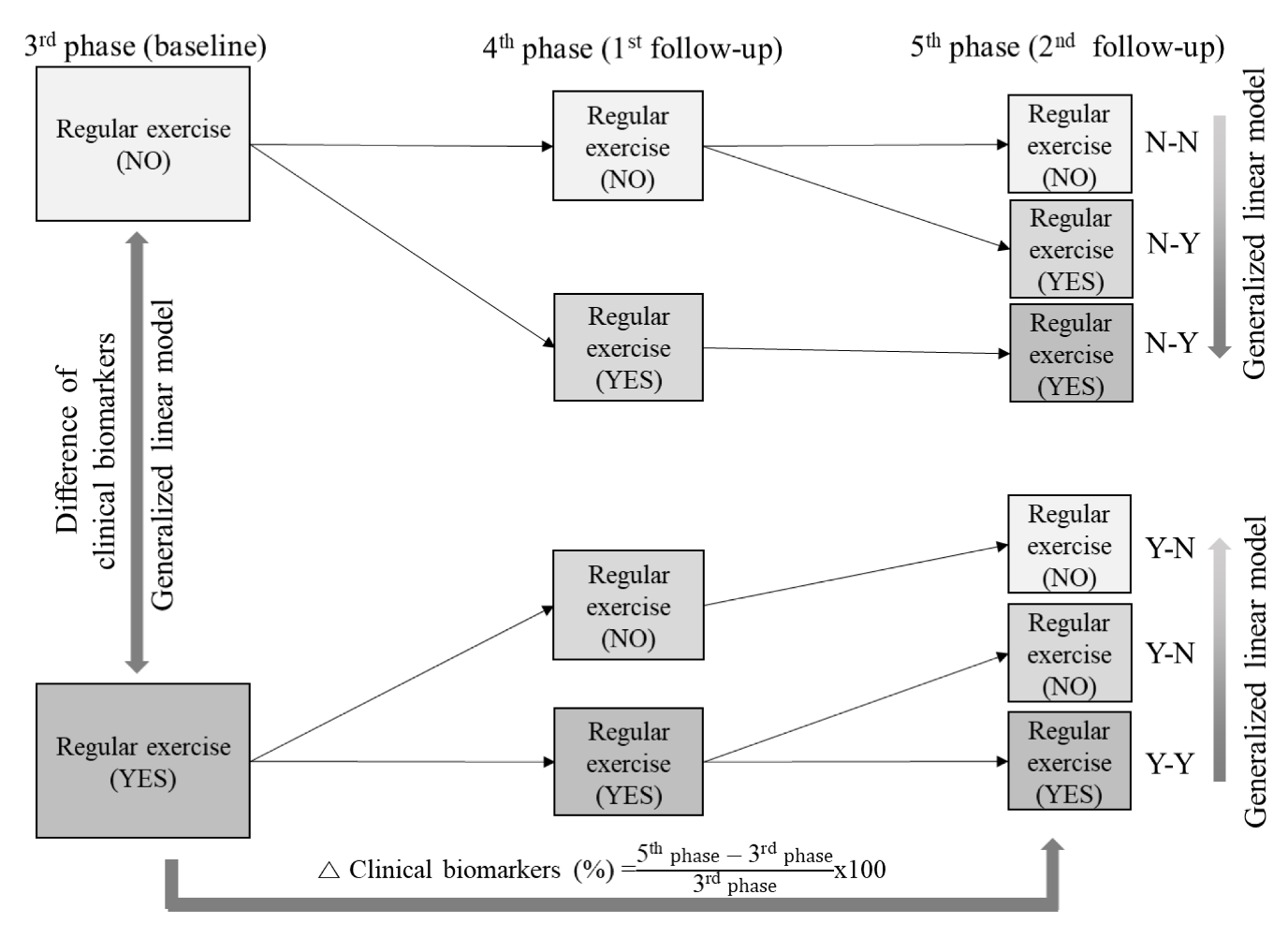 Supplementary Material 1. Study scheme, and categorization of change patterns in regular exercise behavior (Ansan-Ansung cohort study